โจทย์เราต้องการสร้างเกม กดรัวแข่งกับเครื่อง โดยเกมได้ถูกออกแบบให้มีส่วนประกอบดังนี้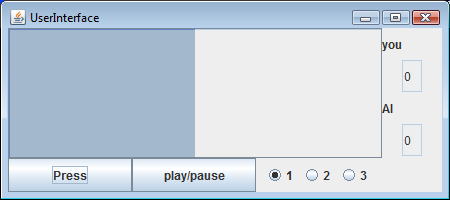 การทำงานของโปรแกรมได้ถูกออกแบบไว้แล้ว โดยแบ่งออกเป็นสี่คลาสดังนี้ (ดูคำอธิบายให้ครบทุกคลาส)คลาส UserInterfaceเป็นตัวสร้างส่วนประกอบของหน้าจอทั้งหมด สร้างวัตถุที่ใช้เป็นข้อมูลร่วมกันระหว่าง thread และสร้าง thread ต่างๆสำหรับโปรแกรมนี้สิ่งที่นักเรียนต้องทำในคลาสนี้ (10 คะแนน)เขียนโค้ดสำหรับสร้าง buttonPanel ซึ่งจะต้องมีปุ่ม “Press” ปุ่ม “play/pause” และ radio button ทั้งหมด โดย radio button จะเลือกได้แค่อันเดียวในเวลาหนึ่งเท่านั้น ทำให้รูปร่างออกมาดังรูปข้างบนสร้าง object ที่เป็นชนิด Score ขึ้นมา (ดูคำอธิบายคลาส Score ได้ในส่วนต่อไป) เพื่อไว้ใช้เก็บดาต้าที่นับคะแนนและดาต้าอื่นๆที่ใช้ร่วมกันระหว่าง threadปุ่มแต่ละปุ่ม เมื่อถูกกด จะไปเปลี่ยนสถานะของ object ของคลาส Score ที่เราใช้ ตามความเหมาะสม  สร้าง thread ที่เป็นฝ่ายตรงข้ามของผู้เล่นขึ้นมา แล้วสั่งรันสร้าง thread สำหรับอัพเดท progressbar และคะแนนส่วนอื่นขึ้นมา แล้วสั่งรันคลาส Scoreเป็นตัวจัดเก็บค่าคะแนนและสถานะในการเล่นเกมนี้ ทุก thread จะทำงานกับข้อมูลออบเจ็กต์ของคลาสนี้เป็นหลัก โดยออบเจ็กต์ของคลาสนี้มีตัวแปรสามตัวคือ counter เป็นค่า 0 – 100 ซึ่งจะใช้เป็นค่าของ progressbar นั่นเองlevel มีค่า 0 – 3 เป็นค่าระดับความยากง่ายของเกมplaying เป็น boolean ที่บอกว่าขณะนี้ เล่นอยู่หรือหยุดเกมอยู่ (play หรือ pause อยู่)สิ่งที่นักเรียนต้องทำในคลาสนี้ (5 คะแนน)เขียนคอนสตรัคเตอร์ ให้เซ็ตค่าต่างๆเป็นค่าที่ทำให้เกมสามารถเริ่มได้ดีเขียนเมธอด get/set ตามที่เห็นว่าจำเป็นเขียนเมธอด decrement ซึ่งจะเอาไว้ใช้ตอนปุ่ม “Press” ถูกกด การทำงานคือ จะลดค่า counter ลงหนึ่ง (ทำงานเมื่อ playing เป็นจริงเท่านั้น เพราะถ้าไม่ได้เล่นอยู่ จะไปเปลี่ยนค่า counter ทำไม)เขียนเมธอด aiIncrement ซึ่งจะเอาไว้ใช้เพิ่มค่า counter (จะถูกเรียกโดย thread ที่เป็นฝ่ายตรงข้ามของผู้เล่นไง) โดยจะทำงานเมื่อ playing เป็นจริงเท่านั้น และเมื่อทำงาน จะทำการเพิ่มค่า counter ไปเท่ากับค่าระดับความยากของเกมอย่าลืมว่า ตัวแปรทุกตัวของออบเจ็กต์ของคลาสนี้สามารถถูกอ่านและเขียนได้จากหลายๆ thread พร้อมกัน ดังนั้น จึงควรทำการเขียนโค้ดเพื่อให้แน่ใจว่า thread 2 thread ไม่สามารถเข้าถึงข้อมูลในเวลาเดียวกันได้คลาส Enemyเป็นคลาสที่นิยาม thread ที่ทำตัวเป็นฝ่ายตรงข้ามของผู้เล่นนั่นเอง มีตัวแปรคือ score ซึ่งเป็นข้อมูลคะแนนที่ตัวฝ่ายตรงข้ามนี้จะเปลี่ยนแปลงระหว่างการเล่นเกม โดยในการใช้งานนั้น score จะรับพอยต์เตอร์มาจากออบเจ็กต์ของคลาส Score ที่สร้างในคลาส UserInterfaceสิ่งที่นักเรียนต้องทำในคลาสนี้ (5 คะแนน)เขียนคอนสตรัคเตอร์ให้ถูกต้องเขียนเมธอด get/set ตามที่จำเป็นเขียนเมธอดสำหรับรัน thread โดย ให้เรียกเพิ่ม score ทุกๆหนึ่งวินาทีให้ถูกต้องคลาส UpdateInterfaceเป็น thread ที่เอาไว้เขียน progressbar และเขียนคะแนนว่าคนกับคอม ชนะมาคนละกี่นัดแล้ว มีตัวแปรสี่ตัวคือmybar คือตัว progress bar ที่ต้องอัพเดทเรื่อยๆmyscore คือ ออบเจ็กต์ของคลาส Score ที่ต้องใช้ในการอัพเดทค่า mybarhuman คือ text field ที่ใช้บอกว่า คน ชนะมากี่เกมแล้วai คือ text field ที่บอกว่า ตัวฝ่ายตรงข้ามชนะมากี่เกมแล้วสิ่งที่นักเรียนต้องทำในคลาสนี้ (10 คะแนน)เขียนคอนสตรัคเตอร์ให้ถูกต้องใช้งานได้จริงเขียนโค้ดให้ thread รัน โดยทุกๆ 0.1 วินาที ต้องเซ็ตค่าของ progress bar ตามค่าที่ได้จาก score แล้วตรวจด้วยว่ามีคนชนะหรือยัง (progress bar ถึง 100 หรือ ถึง 0) ถ้ามีต้องทำดังนี้:ถ้าเครื่องชนะ ให้ pop dialog บอกว่า “You lose.” แล้วพอกดปิด dialog ก็ไปเพิ่มจำนวนเกมที่เครื่องชนะที่หน้าจอ จากนั้นก็เซ็ตให้โปรแกรมอยู่ในสถานะเหมือนการเริ่มเกมใหม่(เกมต้องหยุด)ถ้าคนชนะ ให้ pop dialog บอกว่า “You win.” แล้วพอกดปิด dialog ก็ไปเพิ่มจำนวนเกมที่คนชนะที่หน้าจอ จากนั้นก็เซ็ตให้โปรแกรมอยู่ในสถานะเหมือนการเริ่มเกมใหม่(เกมต้องหยุด)สภาพหน้าจอในระหว่างเล่น แสดงในรูปข้างล่าง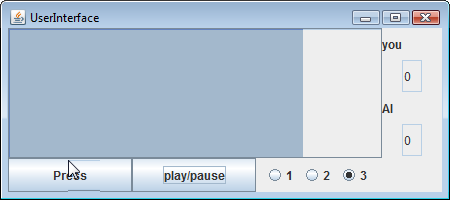 สภาพเมื่อมีการชนะกัน แสดงในรูปด้านล่าง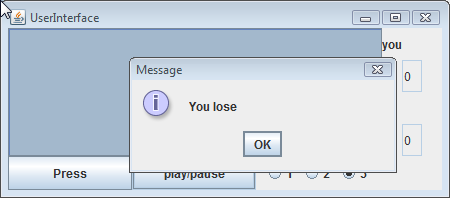 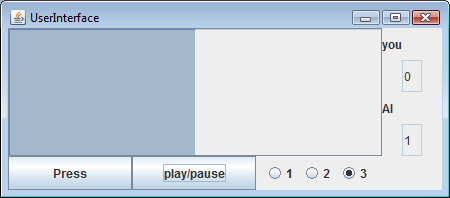 วิธีการส่ง ให้ export jar ส่งที่ progmethcp@gmail.com ภายในวันอังคารที่ 20 กันยายนนี้ โดยตั้งชื่อ subject mail ว่า <id>_rapidClick และไฟล์ jar ก็ตั้งชื่อเช่นเดียวกัน